Supplementary materialBiocompatibility and characterization of polyglycerol-based thermoresponsive nanogels designed as novel drug delivery systems and their intracellular localization in keratinocytesAuthors: Christian Gerecke1, Alexander Edlich1, Michael Giulbudagian2, Fabian Schumacher1,3, Nan Zhang4, Andre Said4, Guy Yealland4, Silke B. Lohan5, Falko Neumann2, Martina C. Meinke5, Nan Ma6, Marcelo Calderón 2, Sarah Hedtrich4, Monika Schäfer-Korting4, Burkhard Kleuser1* 1 Institute of Nutritional Science, Department of Nutritional Toxicology, University of Potsdam, Arthur-Scheunert-Allee 114-116, 14558 Nuthetal, Germany 2 Institute of Chemistry and Biochemistry, Freie Universität Berlin, Takustrasse 3, 14195 Berlin, Germany3 Department of Molecular Biology, University of Duisburg-Essen, Hufelandstr. 55, 45122 Essen, Germany4 Institute for Pharmacy (Pharmacology and Toxicology), Freie Universität Berlin, Königin-Luise-Str. 2+4, 14195 Berlin, Germany5 Charité - Universitätsmedizin Berlin, Department of Dermatology, Venerology and Allergology, Center of Experimental and Applied Cutaneous Physiology, Charitéplatz 1, 10117 Berlin, Germany6 Institute of Biomaterial Science and Berlin-Brandenburg Center for Regenerative Therapies, Helmholtz-Zentrum Geesthacht, Kantstr. 55, 14513 Teltow, Germany*Corresponding author: Burkhard Kleuser, Institute of Nutritional Science (Department of Toxicology), University of Potsdam, Arthur-Scheunert-Allee 114-116, 14558 Nuthetal, Germany; Phone: +49 33200-885269; Email address: kleuser@uni-potsdam.deMethodsSupplement 1. Cultivation of HaCaT cells The cell culture work was carried out as described in previous publications (Ahlberg et al., 2014, Lohan et al., 2015). In general, HaCaT cells were cultivated in RPMI 1640 medium (Gibco, Invitrogen, Carlsbad, CA, USA) with supplements (1% penicillin/ streptomycin (Biochrom, Berlin, Germany), 2% glutamine (Biochrom) and 10% FCS (PAA Laboratories, Vienna, Austria)). The cells were cultivated in 75cm2 flasks at 37°C, 5% CO2 and 100% humidity. Until a confluence of about 80% was reached, the cells were harvested by trypsination (0.5% trypsin and 0.2% EDTA, Gibco, Invitrogen, Carlsbad, CA, USA), counted and seeded in new 75cm2 flasks, and/ or were used for further investigations.Supplement 2. Cellular uptake of tNGs by HaCaT cellsHaCaT cells were seeded on an iBidi® µ Slide 8 Well chamber slides (ibidi, Planegg-Martinsried, Germany) at 1.5 × 104 cells per well and cultured for 24 h prior to the experiment. The medium was exchanged with medium containing a final concentration of 200 µg/ml of tNG_dPG_tPG-IDCC or tNG_dPG_pNIPAM-IDCC for another 4 h (data not shown) and 24 h. 1 h prior to the measurement, the medium was replaced by fresh medium containing a final concentration of 100 nM LysoTracker® Green DND-26 (Thermo Fisher Scientific, Darmstadt, Germany). The internalization was observed by cLSM (Leica SP8, Wetzlar, Germany) and analyzed by Leica Application SuiteX software.Supplementary Figures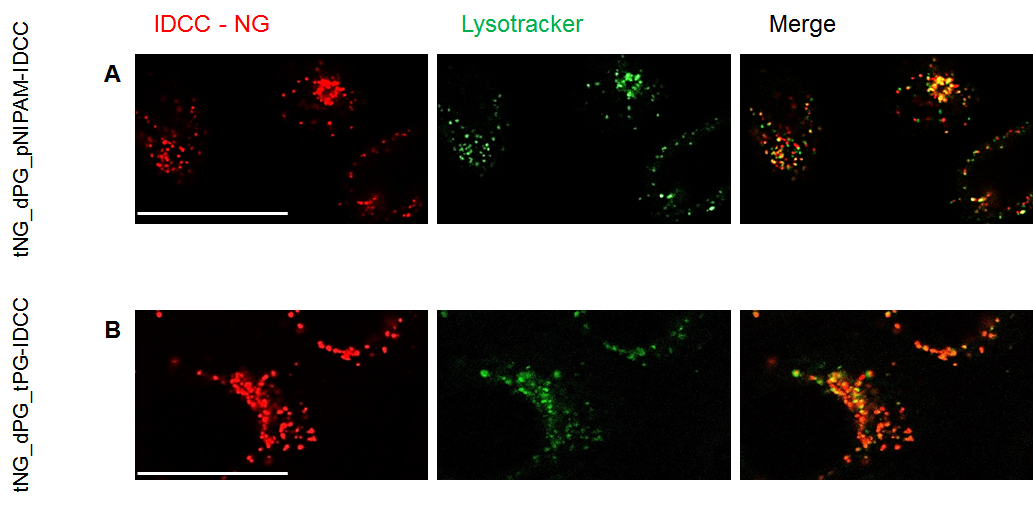 Figure S1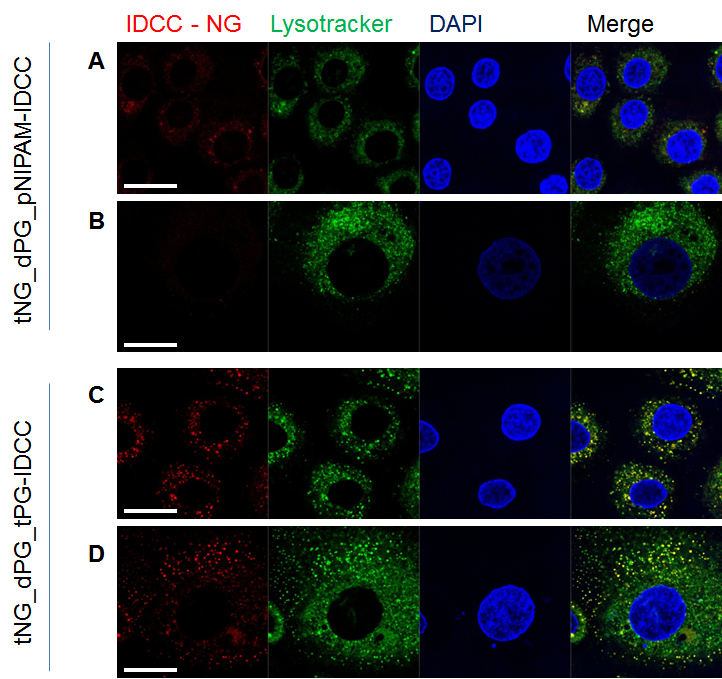 Figure S2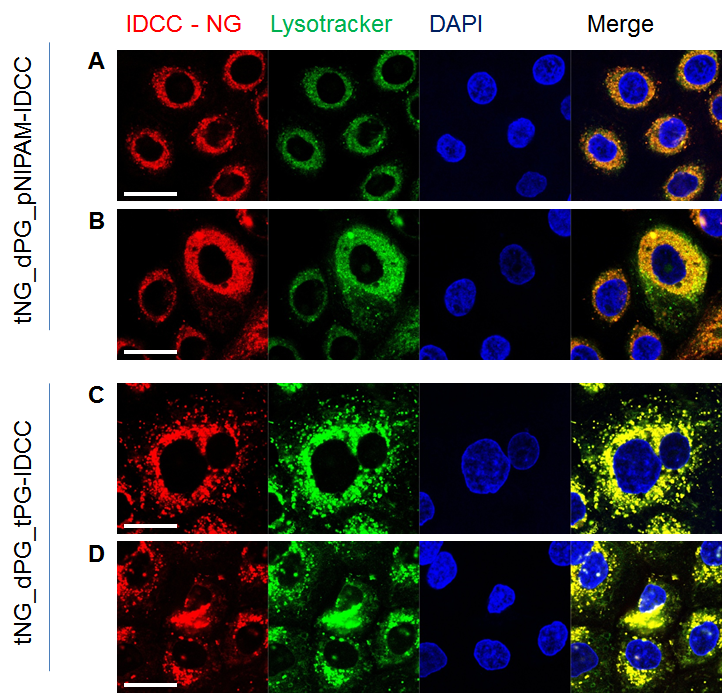 Figure S3Supplementary Figure captionsFigure S1: Cellular uptake of tNGs by HaCaT cells. Cells were exposed to 200 µg/ml of each tNG for 24 h. Then, colocalization study of (A) tNG-dPG-pNIPAM-IDCC (left panel) and (B) tNG-dPG-tPG_IDCC (right panel) and lysosomes was performed. tNGs have been labeled with IDCC (red pseudo-color), lysosomes have been stained with Lysotracker® Green (green pseudo-color). Scale bars represent 25 µm.Figure S2: Cellular uptake of tNGs by NHK. Cells were exposed to 200 µg/ml of each tNG for 3 h. Colocalization studies between tNG-dPG-pNIPAM_IDCC (A,B) or tNG-dPG-tPG_IDCC (C,D) and lysosomes was performed. The tNGs were labeled with IDCC (red pseudo-color), while the lysosomal compartments were stained with Lysotracker® Red (green pseudo-color).  Cell nuclei were stained with DAPI (blue pseudo-color). Scale bars represent 25µm.Figure S3: Cellular uptake of tNGs by NHK. Cells were exposed to 200 µg/ml of each tNG for 48 h. Then, colocalization study of tNG-dPG-pNIPAM_IDCC (A,B) and tNG-dPG-tPG_IDCC (C,D) and lysosomes was performed. tNGs have been labeled with IDCC (red pseudo-color), lysosomes have been stained with Lysotracker® Red (green pseudo-color) and cell nuclei have been stained with DAPI (blue pseudo-color). Scale bars represent 25µm.